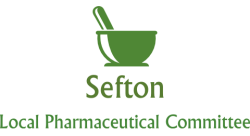 NHS Shared Mailbox – LPC Quick Reference GuideIt is recommended that access to the NHS shared mailbox is available at all times in the pharmacy to allow delivery of services and to ensure that messages from NHSE are acted on in a timely manner. For this reason, sufficient staff members should be granted access to cover all opening hours. We have developed this Quick Reference guide to help with the most common problems that are raised with the LPC. Links to further information can be found at the bottom of the page. If you work for a multiple pharmacy group, please contact your area manager before carrying out any of the steps above. 